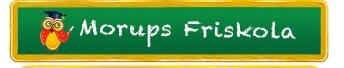 Handlingsplan för Likabehandling mot mobbning och kränkande beteende vid Morups Friskola och FritidshemLäsåret 2019/2020-Plan mot kränkande behandling- Riktlinjer för skolans och fritidshemmets förebyggande och främjande arbete för att förhindra kränkande behandling, diskriminering ochtrakasserier”Alla skall känna sig trygga”Augusti  2019FörordPlanen skall grunda sig på bestämmelserna i skollagen (2010:800) och Diskrimineringslagen (2008:567). Enligt Skollagen ska en plan mot kränkande behandling upprättas. Ett av skollagens ändamål är att motverka kränkande behandling av barn och elever. Bestämmelserna tillämpas på utbildning och annan verksamhet enligt denna lag. Enligt diskrimineringslagen skall utbildningssamordnaren varje år upprätta en plan med en översikt över de åtgärder som behövs för att dels främja lika rättigheter och möjligheter för de barn/elever som deltar eller söker till verksamheten, dels ska planen innehålla en redogörelse för vilka av dessa åtgärder som utbildningsanordnaren avser att påbörja eller genomföra under det kommande året. En redovisning av hur de planerade åtgärderna har genomförts skall tas in i efterföljande års plan. Diskrimineringslagen har till ändamål att motverka diskriminering och främja lika rättigheter och möjligheter oavsett kön, könsöverskridande identitet eller uttryck, etnisk tillhörighet, religion eller annan trosuppfattning, funktionshinder, sexuell läggning eller ålder.På Morups Friskola och fritidshem har vi valt att föra samman de båda lagarna/planerna i ett gemensamt dokument. Planen är upprättad med stöd av; Skolverkets Allmänna råd - Arbetet mot diskriminering och kränkande behandling (2012) samt Lika rättigheter i skolan – en handledning (diskrimineringsombudsmannen 2012).I läroplanen, LGR11, beskrivs skolans och fritidshemmets uppdrag kring diskriminering och kränkandebehandling: ”Skolan ska främja förståelse för andra människor och förmåga till inlevelse. Omsorg om den enskildes välbefinnande och utveckling ska prägla verksamheten. Ingen ska i skolan utsättas för diskriminering på grund av kön, etnisk tillhörighet, religion eller annan trosuppfattning, könsöverskridande identitet eller uttryck, sexuell läggning, ålder eller funktionsnedsättning eller för annan kränkande behandling. Sådana tendenser ska aktivt motverkas. Främlingsfientlighet och intolerans måste bemötas med kunskap, öppen diskussion och aktivainsatser.”Beskrivning av verksamhetenMorups Friskola och fritidshem ligger centralt placerat i byn Morup. Skolan har 63 elever (läsåret 2018/2019). På Morups Friskola har vi både åldersblandade och åldershomogena klasser samt en fritidsavdelning. Vi arbetar för att skolan och fritidshemmet skall vara en trygg och stimulerande lärmiljö, en förutsättning för att eleverna skall få de kunskaper och värderingar som skolan vill förmedla. På Morups Friskola och fritidshem strävar vi efter att eleverna skall få inflytande över utbildningen, ett inflytande som anpassas efter ålder och mognad. Eleverna skall få kunskap om, och utveckla sin förmåga att arbeta i demokratiska former. Vårt mål är att utbilda och fostra våra elever till självständiga och ansvarstagande individer.VisionMorups Friskola och fritidshem skall vara fri från diskriminering, trakasserier och kränkande behandling. På skolan och på fritidshemmet ska alla känna sig trygga och bli bemötta med respekt.DefinitionerEnligt skollagen (2010:800)Elev: Den som utbildas eller söker utbildning enligt denna lag.Barn: Den som deltar i eller söker till förskoleverksamhet eller skolbarnsomsorg enligt denna lag.Personal: Anställda och uppdragstagare i verksamhet enligt denna lag. Huvudman: Den som är huvudman för verksamhet enligt denna lag det vill säga styrelsen.Kränkande behandling: Ett uppträdande som utan att vara diskriminering enligtdiskrimineringslagen (2008:567) kränker ett barn eller en elevs värdighet.I skollagen, läroplanerna och förarbetena till dessa används begreppet ”kränkande behandling” som ett samlingsbegrepp för olika former av kränkningar. Mobbning och rasistiska beteenden är exempel på kränkningar. Gemensamt för all kränkande behandling är att någon eller några kränker principen om alla människors lika värde.Kränkningar kan utföras av en eller flera personer och riktas mot en eller flera. Kränkande behandling kan äga rum i alla miljöer. En kränkande behandling kan äga rum vid enstaka tillfällen eller vara systematisk och återkommande.Kränkningarna kan vara:– fysiska (t.ex. att bli utsatt för slag och knuffar),– verbala (t.ex. att bli kallad okvädesord),– psykosociala (t.ex. att bli utfryst, ryktesspridning),– text- och bildburna (t.ex. klotter, brev och lappar, e-post, sms och mms)Enligt diskrimineringslagen (2008:567)Kön: Att någon är kvinna eller man. Även den som avser att ändra sin könstillhörighet omfattas av diskrimineringsgrunden kön,Könsöverskridande identitet eller uttryck: Att någon identifierar sig som kvinna eller man eller genom sin klädsel eller på annat sätt ger utryck för att tillhöra ett annat kön.Etnisk tillhörighet: Nationellt eller etniskt ursprung, hudfärg eller annat liknande förhållande. Var och en har rätt att bestämma sin egen etniska tillhörighet och en person kan ha också ha flera etniska tillhörigheter.Funktionshinder: Varaktiga fysiska, psykiska eller begåvningsmässiga begränsningar av en persons funktionsförmåga som till följd av en skada eller en sjukdom fanns vid födelsen, har uppstått därefter eller kan förväntans uppstå,Religion: med religion avses religiösa åskådningar som exempelvis hinduism, judendom, kristendom och islam eller annan trosuppfattning. Religionsfriheten är skyddad i såväl internationella konventioner som i den svenska grundlagen. Annan trosuppfattning innefattar sådana övertygelser som har sin grund i eller samband med en religiös åskådning till exempel buddism, ateism och agnosticism,Sexuell läggning: Homosexuell, bisexuell, transperson eller heterosexuell läggning.Ålder: Uppnådd levnadslängd.Direkt och indirekt diskrimineringÖvergripande begrepp för negativ och kränkande behandling utifrån de sju olikadiskrimineringsgrunderna.• Kön• Könsöverskridande identitet eller utryck• Etnisk tillhörighet• Funktionshinder• Sexuell läggning• Ålder• Religion eller annan trosuppfattningDirekt diskriminering: Att någon missgynnas genom att behandlas sämre än någon annan behandlas, har eller skulle ha behandlats i en jämförbar situation, om missgynnandet har samband med kön, könsöverskridande identitet eller uttryck, etnisk tillhörighet, religion eller annan trosuppfattning, funktionshinder, sexuell läggning eller ålder. Såvida inte bestämmelsen, kriteriet eller förfaringssättet har ett berättigat syfte och de medel som används är lämpliga för att uppnå syftet. (2008:567 1 kap 4§)Indirekt diskriminering: Att någon missgynnas genom tillämpning av en bestämmelse, ett kriterium eller ett förfaringssätt som framstår som neutralt men som kan komma att missgynna personer med visst kön, viss könsöverskridande identitet eller uttryck, viss etnisk tillhörighet, viss religion eller annan trosuppfattning, visst funktionshinder, viss sexuell läggning, viss sexuell läggning eller viss ålder, såvida inte bestämmelsen, kriteriet eller förfaringssättet har ett berättigat syfte och de medel som används är lämpliga för att uppnå syftet. (2008:567 1 kap 4§)Bristande tillgänglighet: Att en person med en funktionsnedsättning missgynnas genom att sådana åtgärder för tillgänglighet inte har vidtagits för att den personen ska komma i en jämförbar situation med personer utan denna funktionsnedsättning som är skäliga utifrån krav på tillgänglighet i lag och annan författning, och med hänsyn till de- ekonomiska och praktiska förutsättningarna- varaktigheten och omfattningen av förhållandet eller kontakten mellanverksamhetsutövaren och den enskilde, samt- andra omständigheter av betydelse. (2014:958)Trakasserier: Ett uppträdande som kränker någons värdighet och som har samband med någon av diskrimineringsgrunderna kön, viss etnisk tillhörighet, viss religion eller annan trosuppfattning, viss sexuell läggning, visst funktionshinder, viss könsöverskridande identitet eller uttryck, eller ålder.Sexuella trakasserier: Ett uppträdande av sexuell natur som kränker någons värdighet.Instruktioner att diskriminera: Order eller instruktioner att diskriminera någon på ett sätt som lämnas åt någon som står i lydnads- eller beroendeförhållande till den som lämnar ordern eller instruktionen eller som gentemot denna åtagit sig att fullgöra ett uppdrag.Samverkan och delaktighetEleverna blir delaktiga genom• Information och dialog kring vår likabehandlingsplan • Klassråd/Fritidsråd• Temadagar• Elevrådet• Skolans och fritidshemmets värdegrundsarbete• Enkätundersökningar• Genomgång av förhållningssätt vid varje terminsstart• Dialog i olika sammanhangVårdnadshavare blir delaktiga genom• Föräldramöten• Utvecklingssamtal• Föräldrabrev/enkäterPersonalen blir delaktig i upprättandet av planen genom• Skolans och fritidshemmets värdegrundsarbete• Skolans och fritidshemmets förebyggande och hälsofrämjande arbete• Vid upprättandet av planen• Temadagar• Dialog och reflektionAnsvarsfördelningRektorDet är rektors ansvar att:• All personal, elever och vårdnadshavare känner till att diskriminering, trakasserier och kränkande behandling inte är tillåten på skolan.• Det bedrivs ett målinriktat arbete för att främja barns och elevers lika rättigheter.• Motverka diskriminering på grund av kön, könsöverskridande identitet eller uttryck,ålder, etnisk tillhörighet, religion eller annan trosuppfattning, sexuell läggning ellerfunktionshinder.• Årligen, följa upp och upprätta en ny plan i samarbete med personal och elever.• Genomförandet av planerade åtgärder redovisas i planen.• Att en utvärdering görs av föregående års plan.• Ansvara för att utredning görs och att åtgärder vidtas när/om skolan/fritidshemmet får kännedom om att diskriminering, trakasserier eller kränkande behandling förekommer.• Ansvara för att det finns ett system för hur dokumentationen ska skötas.PersonalDet är all personals ansvar att:• Känna till och följa skolans och fritidshemmets plan.• Ifrågasätta och reflektera över de normer och värderingar som han/hon förmedlargenom sin undervisning/uppdrag.• Vara vaksam för att upptäcka det som lagarna föreskriver d.v.s. kränkningar,diskriminering och trakasserier.• Ingripa när situationer uppstår och markera kraftfullt mot kränkningar.• Anmäla händelser till rektor.AnsvarslärareDet är ansvarslärares ansvar att:• Se till att åtgärder vidtas då diskriminering och kränkande behandling misstänks/anmäls/upptäcks.• Dokumentera misstänkt/anmäld/upptäckt diskriminering och kränkande behandling och de åtgärder som vidtas.• Bevaka att utredda fall av diskriminering och kränkande behandling följs upp.EleverDet är alla elevers gemensamma ansvar att:• Påtala kränkande behandling, trakasserier och diskriminering som förekommer påskolan.• Bemöta elever, lärare och annan personal på ett respektfullt sätt.VårdnadshavareFör att ges möjlighet till inflytande måste vårdnadshavare informeras om syfte och innehåll i planen. Detta sker vid:• Höstterminenens start genom att likabehandlingen skickas ut. För att säkerställa att de tagit del av informationen undertecknas den av vårdnadshavare och elever och skickas tillbaka till skolan. Förebyggande arbetePå Morups Friskola och fritidshem skall de vuxna utgöra goda föredömen. Vi skall arbeta aktivt för att förebygga kränkande behandling, trakasserier och diskriminering. Det främjande arbetet handlar om att hitta och stärka förutsättningar för att alla barn skall ha lika rättigheter. Skolans och fritidshemmets förebyggande arbete siktar på att kränkande behandling, trakasserier och diskriminering inte skall förekomma. Det förebyggande arbetet börjar i och med upprättandet av planen. Vi skall vara proaktiva i vårt arbete och vi skall utöver direkta undervisningssammanhang använda oss av de mötesplatser som finns på skolan och fritidshemmet, för att arbeta för måluppfyllelse av planen.Vi i arbetslaget har ansvar för att genomföra, följa upp och utvärdera vårt främjande och förebyggande arbete.Förebyggande arbete - kränkande behandlingFörebyggande åtgärder• Skolans och fritidshemmets plan mot diskriminering och kränkande behandling skall vara väl känd bland elever och vårdnadshavare. All personal på skolan och fritidshemmet skall känna till planen och dess utgångspunkter.När: Vid terminsstartAnsvarig: Rektor/arbetslaget• Skolan har fadderverksamhet. Nya 6-åringar har en fadder, som de redan träffat vid två tillfällen på vårterminen innan skolstart. Faddrarna ska fungera som ett stöd för dem i olika situationer.  När: Nya 6-åringar träffas på vårterminen innan skolstartAnsvarig: Ansvarsläraren• Arbete med värdegrundsfrågor.Under läsåret kommer vi på lektionstid samt under temaveckor på fritidshemmet att diskutera, reflektera, analysera och praktiskt arbeta kring värdegrundsfrågor. Här diskuteras bland annat förhållningssätt vid kränkningar och andra former av trakasserier. Ansvarsläraren ger information om lagarna och skolans och fritidshemmets regler vid uppstart av terminen.När: Vid klassråd och fritidsråd, regelbundet återkommande under läsåret.Ansvarig: Skolledning, ansvarslärare/arbetslag.• Trivselenkäter vid Morups Friskola.När: oktober/aprilAnsvarig: Ansvarsläraren bestämmer tidpunkt för utlämnandet av enkätenArbetslaget ansvarar för genomförandet, analys och åtgärd tillsammans med rektor.• Om mobbing, diskriminering, trakasserier eller kränkande behandling förekommer arbetar vi enligt Morups Friskola och fritidshems handlingsplan. När: Kontinuerligt Ansvarig: Alla i arbetslagetFörebyggande arbete relaterat till diskrimineringsgrundernaKönPå Morups Friskola och fritidshem har alla elever samma rättigheter och möjligheter oavsett kön. Skolan och fritidshemmet förebygger och förhindrar trakasserier som har samband med kön.Så här arbetar vi för att ingen skall känna sig diskriminerad på grund av kön• Vi arbetar för en jämställd skola och fritidshem genom att ha ett könsperspektiv på skolans och fritidshemmets organisation och verksamhet. Det gör vi genom att beakta könsaspekten i alla beslut, i organiseringen av skolans och fritidshemmets  arbete samt i kvalitetsredovisningar och i uppföljningar av denna plan.När: Kontinuerligt under läsåret. Ansvarig: Rektor och arbetslag• På Morups Friskola och fritidshem arbetar vi för att ingen ska behöva känna sig kränkt verbalt med anspelning på kön. Vi är alla uppmärksamma på olämpligt tilltal, diskuterar och motarbetar dessa.När: Kontinuerligt varje dagAnsvarig: All personalEtnisk tillhörighet, religion eller annan trosuppfattningPå Morups Friskola och fritidshem har alla elever oavsett etnisk eller kulturell tillhörighet, religion eller annan trosuppfattning, samma rättigheter och möjligheter. Inga elever ska känna sig utsatta för diskriminering eller trakasserier på grund av etnisk eller kulturell tillhörighet, religion eller annan trosuppfattning.Så här arbetar vi för att ingen skall känna sig diskriminerad på grund av etnisktillhörighet, religion eller annan trosuppfattningUnder året kommer vi på temalektioner/temaveckor samt i kompissamtal och på våra klassråd/fritidsråd, att resonera och diskutera kring värdegrundsfrågor. Här kommer bland annat värderingsövningar kring ämnen om rasism och främlingsfientlighet att hållas.När: KontinuerligtAnsvarig: Rektor, ansvarslärare FunktionshinderPå Morups Friskola och fritidshem arbetar vi för att alla elever ska ha lika möjligheter att delta i skolans och fritidshemmets verksamhet oavsett funktionshinder. Inga elever skall känna sig utsatta för diskriminering eller trakasserier på grund av funktionshinder.Så här arbetar vi för att ingen skall känna sig diskriminerad på grund av:FunktionshinderPå Morups Friskola och fritidshem arbetar vi för att alla elever ska ha lika möjligheter att delta i skolans och fritidshemmets verksamhet, oavsett funktionshinder. Vid planering av skolans och fritidshemmets verksamhet ska konsekvenserna för elever med olika funktionshinder beaktas. Detta beaktas genom läsårsplanering, schemaplanering, speciella hjälpmedel och dylikt.När : Vid verksamhetsplanering samt kontinuerligt under läsåret. Ansvarig: Rektor och arbetslag.Sexuell läggningMorups Friskola och fritidshem förebygger och förhindrar diskriminering och trakasserier på grund av sexuell läggning. Inga elever skall känna sig utsatta för diskriminering eller trakasserier på grund av sexuell läggning.Så här arbetar vi för att ingen skall känna sig diskriminerad på grund av sexuell läggning• Frågor om sexualitet och sexuell läggning tas upp i undervisningen samt när frågor kring detta uppstår.När: Under läsåretAnsvarig: Arbetslaget och skolsköterskaÅlderInga elever ska känna sig utsatta för diskriminering eller trakasserier på grund av ålder.Så här arbetar vi för att ingen skall känna sig diskriminerad på grund av ålder• Dessa frågor diskuteras under lektionstid och på fritidshemmet.När: Under läsåretAnsvar: All personalKönsöverskridande identitet eller uttryckMorups friskola och fritidshem förebygger och förhindrar diskriminering eller trakasserier på grund av könsöverskridande identitet eller uttryck. Inga elever skall känna sig utsatta för diskriminering eller trakasserier på grund av könsöverskridande identitet eller uttryck.Så här arbetar vi för att ingen skall känna sig diskriminerad på grund avkönsöverskridande identitet eller uttryck Diskussioner förs kontinuerligt i klasserna och på fritidshemmet.När: Kontinuerligt under elevernas skolgång.Ansvar: All personalUpprättande och utvärdering av planen mot diskriminering och kränkande behandlingSkolan och fritidshemmet har en likabehandlingsplan och denna syftar till att främja skolans och fritidshemmets vision.Arbetsgång vid upprättande och utvärdering av planen• Skolan och fritidshemmet utvärderar planen kontinuerligt, genom att gå igenom enkäter och händelser under läsåret.• Skolan och fritidshemmet reviderar likabehandlingsplanen mot diskriminering och kränkande behandling inför varje nytt läsår. Detta sker utifrån de individärenden ansvarslärarna arbetat med och resultat av elevernas tankar. Planen upprättas i samarbete med elever, skolans personal, samt rektor på skolan.• Ett särskilt uppdrag kring upprättandet av planen ligger hos skolans arbetslag,där sker en utvärdering av det arbete som utförts under året.• Vid läsårets början finns arbetet kring diskriminering och kränkande behandling med som en punkt.Aktiviteter under läsåret• Förankring av planen, begrepp och skolans och fritidshemmets visionNär: AugustiAnsvar: Rektor/Ansvarslärare/arbetslag• Diskussioner på klassråd/fritidsråd/lektionstid/kompissamtalNär: Regelbundet under hela läsåret.Ansvar: Ansvarslärare/arbetslag• HälsosamtalNär: Åk F samt Åk 4. En mindre avstämning sker även i åk 2.Ansvar: Skolsköterskan• EHT i arbetslagetNär: 1 gång/termin.Ansvar: Rektor/arbetslag/elevhälsoteamet• UtvecklingssamtalNär: En gång/terminAnsvar: Ansvarslärare• TrivselenkätNär: HöstterminenAnsvar: Arbetslaget för respektive årkurs ansvarar för genomförande och analysav enkäten. Rektor och huvudman ansvarar för eventuella åtgärder.• TemadagarNär: Tillsammansdag samt EQ-tema vid terminsstarterna, åldersövergripande temadagar kring arbetet mot diskriminering och kränkande behandling för elever i alla årskurser. Ansvar: ArbetslagetTemaveckor på FritidshemmetNär: Temaveckor kring värdegrund och kompisrelationer i början av varje ny termin och när behov uppstår.Ansvar: ArbetslagetFörankring av planenElever, vårdnadshavare och personal känner till innehållet i skolans och fritidshemmets plan kring diskriminering och kränkande behandling och var de kan finna information om denna.Åtgärder• All personal informeras vid läsårsstarten om planens innehåll.När: Uppstartsdagar i augustiAnsvar: Rektor• Alla elever informeras vid läsårsstart om planens innehåll.När: Vid läsårets börjanAnsvar: Ansvarslärarna i arbetslaget• Vårdnadshavare informeras om planen finns via utskick samt att den finns att läsa på hemsidan.När: Vid terminsstartAnsvar: Rektor/ansvarslärare• Nya elever och deras vårdnadshavare samt ny personal informeras om planen motdiskriminering och kränkande behandling.När: När ny elev eller ny personal börjar på skolan eller på fritidshemmet.Ansvar: Rektor och ansvarslärareGenomförandeVi arbetar aktivt i personalgruppen med förhållningssätt, normer och värderingar ochanvänder oss av de sammanhang vi möts i kontinuerligt.• Diskussioner på klassråd/fritidsråd/lektionstidNär: Kontinuerligt under läsåretAnsvar: Ansvarslärare/arbetslag• Tillsyn – skolan och fritidshemmet har vuxennärvaro i elevutrymmen både inomhus och utomhus. Rastvakter under raster, bussvakter när skoldagen är slut. När: Hela skoldagen samt under fritidshemmets öppettider.Ansvar: Rektor/arbetslaget• Arbetslagsträffar – tid ägnas åt att uppmärksamma kränkningar, trakasserier och diskrimineringNär: Vid behov tas detta upp APT samt på fritidshemmets gemensamma planeringstidAnsvar: Arbetslaget/ansvarslärare• UtvecklingssamtalNär: En gång/terminAnsvar: Ansvarslärare• TrivselenkätNär: HöstterminAnsvar: Ansvarslärare ansvarar för genomförandet.Handlingsplan vid upptäckt av diskriminering, trakasserier och kränkande behandlingPersonal som får kännedom om att en elev anser sig ha blivit utsatt för kränkande behandling i samband med verksamheten är skyldig att, samma dag som händelsen uppmärksammas, anmäla detta till rektorn (Skollagen (2010:800) 6 kap 10 §). Rektor ska efter att fått kännedom om det inträffade, anmäla händelsen till huvudman för skolan, styrelsen. 1. Så här arbetar viNär vi ser, hör, eller på annat sätt, får kännedom om att en elev känner sig kränkt skall det i första hand utredas av den vuxne (pedagog eller annan personal) som är involverad (eller får kännedom om händelsen). Denne vuxne har så fort som möjligt ett samtal med de inblandade, för att klarlägga vad som hänt. Händelsen dokumenteras skriftligt av involverad personal och skickas till rektor. Rektor tar del av informationen och vidarebefordrar till huvudman. Ansvarslärare för aktuella elever informeras. Vid upprepade händelser se punkt 2. 2. Ansvarslärare och rektor- inhämtar information från involverad personal.- genomför samtal med den som blivit utsatt, en ställer frågor den andre antecknar.- samtal förs med den/de som kränkt, är det flera genomförs samtal med var och en.- samtalen dokumenteras.- Vårdnadshavare informeras skyndsamt (inom 24 timmar),efter genomförda samtal och bedömning. Arbetslaget och övrig berörd personal är extra observanta.Efter 1-2 veckor: Uppföljningssamtal med alla inblandade.Efter 3-4 veckor: Uppföljningssamtal med alla inblandande.Bedömning görs:- om handlingsplan skall upprättas – ansvarslärare och arbetslaget meddelas.3. Arbetslaget/ elevhälsoteametVid EHT beslutas om åtgärd: riktad kuratorsinsats till elev/elevgruppen eller annan åtgärd som rektor/huvudman beslutar. 4. Huvudman/styrelseKvarstår problemet kallar rektor, elev och vårdnadshavare till möte på skolan. Rektor/huvudman beslutar om åtgärder/handlingsplan. Rektor har enligt skollagen kap 5 möjlighet att besluta om disciplinära åtgärder; t ex tillfällig omplacering eller avstängning. Ev. beslut om uppföljningsmöte.5. Anmälan till andra myndigheterUpphör inte handlingarna vidtas ytterligare åtgärder; ärendet lämnas vidare till andramyndigheter. Vissa händelser kan vara av sådan karaktär att polisanmälan görs omgående.Om vuxen kränker elevAlla har ett ansvar för att stoppa situationen, ”utreda” vad det är som händer. Ta till vara elevens intressen. Den vuxne som fångat händelsen informerar rektor.Rektor har samtal med eleven, vid behov tillsammans med föräldrar, och enskilt med den anställde. Rektor följer upp med eleven och den vuxne efter 1-2 veckor.Om elev känner sig kränkt av rektor kontaktas huvudman för skolan.Kartläggning och nulägesanalysInför upprättandet av likabehandlingsplanen genomförs en nulägesanalys utifrån enkäter, kompissamtal. Rektor ansvarar för att en kartläggning/nulägesanalys görs. Denna analys utgör sedan grund för beslut om vilka specifika områden som vi ska fokusera på under kommande läsår.Resultat av nulägesanalysNulägesanalysen syftar till att hitta förbättringsområden att arbeta med under läsåret. En gång under höstterminen och en gång under vårterminen kommer vi att undersöka hur eleverna upplever skolmiljön utifrån trivsel, kränkande behandling, trakasserier, samt upplevd trygghet inomhus och i närmiljön. Eleverna kommer att få svara på frågor i enkätform.Elevenkät sammanställs av ansvarsläraren och tas sedan upp i arbetslaget för dialog. Förslag till åtgärder arbetas fram. Resultatet återförs till eleverna och rektor.I likabehandlingsplanen för läsåret 2019-2020 görs nulägesanalys och mål för läsåret och förslag till åtgärder utifrån det framkomna resultatet. Senare under läsåret görs en uppföljning av åtgärder och resultat – en ny nulägesanalys.Mål för läsåret 2019-2020Skolan och fritidshemmet kommer under läsåret arbeta för att syfte och mål med likabehandlingsarbetet fortskrider. Detta kommer vi att göra genom att:- förankra likabehandlingsplanen hos elever och vårdnadshavare vid terminsstart.- arbeta för att alla elever ska känna att de är delaktiga när regler i olika rastaktiviteter/lekaktiviteter utformas. AnmälanOm elev och vårdnadshavare upplever att skolan och fritidshemmet inte har uppfyllt kraven på att utreda och vidta åtgärder för att förhindra fortsatt kränkning, trakasseri eller diskriminering kan eleven och eller vårdnadshavaren vända sig till diskrimineringsombudsmannen eller barnombudsmannen som utövar tillsyn över att lagen följs. Om skolan och fritidshemmet inte gör tillräckligt för att förhindra att enelev fortsätter att kränka en annan elev, kan skolan bli skadeståndsskyldig gentemot den utsatte eleven. När personal diskriminerar, trakasserar eller kränker en elev bryter skolan mot förbudet att utsätta eleverna för diskriminering, trakasseri eller kränkande behandling. Skolans och fritidshemmets huvudman kan därför bli skyldig att betala skadestånd.www.do.se www.skolinspektionen.se